Year A- Curriculum Breadth Map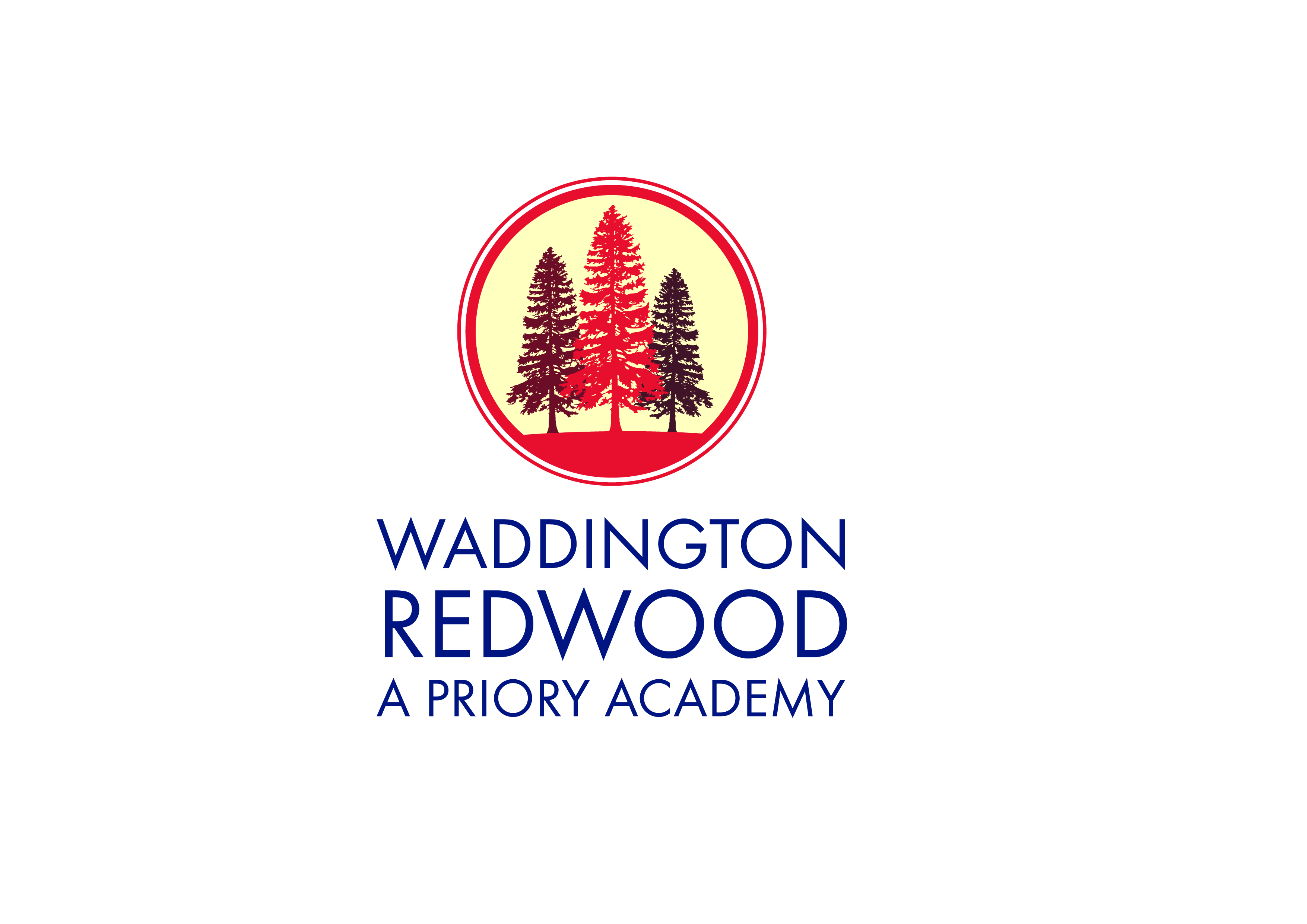 Year 1 and 2 TermSchemaReadWriteArt & designD&THistoryGeographyMusicComputingSciencePERERSE/PSHEMFLAutumnLet’s Remember - conflictNon fiction - non chronological reportsPoetry - pattern, rhyme and descriptionTraditional talesNon fiction - non chronological reports (present information)Poetry - pattern, rhyme and descriptionNarrative - write stories using the language of  traditional talesDrawing and Painting - poppy field inspired.Develop ideasMaster techniquesTake inspiration for the greats - Monet's poppy fields, Georgia O’Keefe’s flowersFoodTo master practical skills.To design, make, evaluate and improve.To take inspiration from design throughout historyKey events in the past that are significant nationally and globally.Significant historical events, people and places in their own locality.Understand chronologyInvestigate and interpret the pastInvestigate the countries and capitals of the United Kingdom and its surrounding seas.Use basic geographical vocabulary to refer to and describe the key physical and human features of locations. (local area)Use simple fieldwork and observational skills to explore the geography of the school and its local surroundings.Use world maps, atlases and globes to identify the United Kingdom.Investigate placesOur School/Our LandExploring soundsPerform	Compose Transcribe DescribeTechnology around us (Teach Computing)Connect: develop an understanding of how to safely connect with others.Digital Paintiing (Teach Computing)Code: developing understanding of instructions, logic and sequencing (looks, draw)Connect: develop understanding of how to safely connect with others.Communicate: using apps to communicate ones ideas.E-safety (Project Evolve)Online relationshipsSelf-image and identityOnline reputation.Chemistry: MaterialsIdentify, name, describe, classify, compare properties and changes.Investigate materials.Physics: Earth and SpaceObserve seasonal changes.Understand the Earth’s movement in space.Working scientificallyTerm 1Games x 6Get Set 4 PE:Y1 Ball skillsGames x 6Get Set 4 PE:Y2 Teambuilding Develop practical skills in order to participate, compete and lead a healthy lifestyle.God (T1)What do Christians believe God is like?Creation (T2)Who do Christians believe made the world?Y1: Physical Health and Wellbeing Focus: Fun times Keeping Safe and Managing Risks Focus: Feeling Safe  Y2: Physical Health and Wellbeing Focus: What keeps me healthy?  Keeping Safe and Managing Risks Focus: Indoors and outdoors     Greetings and NumbersColours, and animalsAutumnLet’s Remember - conflictNon fiction - non chronological reportsPoetry - pattern, rhyme and descriptionTraditional talesNon fiction - non chronological reports (present information)Poetry - pattern, rhyme and descriptionNarrative - write stories using the language of  traditional talesDrawing and Painting - poppy field inspired.Develop ideasMaster techniquesTake inspiration for the greats - Monet's poppy fields, Georgia O’Keefe’s flowersFoodTo master practical skills.To design, make, evaluate and improve.To take inspiration from design throughout historyKey events in the past that are significant nationally and globally.Significant historical events, people and places in their own locality.Understand chronologyInvestigate and interpret the pastInvestigate the countries and capitals of the United Kingdom and its surrounding seas.Use basic geographical vocabulary to refer to and describe the key physical and human features of locations. (local area)Use simple fieldwork and observational skills to explore the geography of the school and its local surroundings.Use world maps, atlases and globes to identify the United Kingdom.Investigate placesOur School/Our LandExploring soundsPerform	Compose Transcribe DescribeTechnology around us (Teach Computing)Connect: develop an understanding of how to safely connect with others.Digital Paintiing (Teach Computing)Code: developing understanding of instructions, logic and sequencing (looks, draw)Connect: develop understanding of how to safely connect with others.Communicate: using apps to communicate ones ideas.E-safety (Project Evolve)Online relationshipsSelf-image and identityOnline reputation.Chemistry: MaterialsIdentify, name, describe, classify, compare properties and changes.Investigate materials.Physics: Earth and SpaceObserve seasonal changes.Understand the Earth’s movement in space.Working scientificallyTerm 2Games x 6Get Set 4 PE:Y1/2 InvasionGymnastics x 6Get Set 4 PE:Y1FundementalsDevelop practical skills in order to participate, compete and lead a healthy lifestyle.God (T1)What do Christians believe God is like?Creation (T2)Who do Christians believe made the world?Y1: Physical Health and Wellbeing Focus: Fun times Keeping Safe and Managing Risks Focus: Feeling Safe  Y2: Physical Health and Wellbeing Focus: What keeps me healthy?  Keeping Safe and Managing Risks Focus: Indoors and outdoors     Greetings and NumbersColours, and animalsTermSchemaReadWriteArt & designD&THistoryGeographyMusicComputingSciencePERERSE/PSHEMFLSpringGreat and Ghastly eventsPoetry - pattern, rhyme and descriptionWell known author (imaginary settings)Non chronological InstructionsRecountPoetry - pattern and rhymeNarrative based on imaginary settingNon chronological InstructionsScience/ geography - write a glossaryRecountDigital media (paint prog on the laptops to create an image of one of the events they have learnt about)Develop ideasMaster techniques - Take Inspiration from the greats (book illustration, posters for films etc.)Mechanics/ InventionsMoving picturesDesignMakeEvaluateTechnical Knowledge-sliders pivots, levers, wheels, joiningMoving Pictures which link with geography/weather/physical features of places.Study the lives of significant individuals in Britain’s pastStudy key events in the past that are significant nationally.Investigate and interpret the pastBuild an overview of world historyUnderstand chronologyCommunicate historicallyIdentify seasonal and weather patterns in the UK and the location of hot and cold places of the world in relation to the Equator and North and South Poles.Use basic geographical vocabulary to refer to and describe key physical and human features of locations.Investigate patternsCommunicate geographicallyBeat/ PitchMachines/SeasonsPerform	Compose Transcribe DescribeRobot algorithms (Teach Computing)Code: developing understanding of instructions, logic and sequencing (motion, looks, draw, sound, events, control, sensing).Connect: develop understanding of how to safely connect with others.Communicate: using apps to communicate ones ideas.Programming quizzes (Teach Computing)Code: developing understanding of instructions, logic and sequencing (motion, looks, draw, sound, events, control, sensing).Connect: develop understanding of how to safely connect with others.Communicate: using apps to communicate ones ideas.E-safety (Project Evolve)Copywrite and ownership.Online bullyingHealth, well-being and lifestyle.Biology: PlantsObserve and describe growth and conditions for growth.Understand plants.Physics: Forces (non-statutory)Describe basic movements.Understand movement, forces and magnets.Physics: Electricity (non-statutory)Look at appliances and circuits.Understand electrical circuits.Working scientificallyTerm 3Games x 6Get Set 4 PE:Y1/2 Sending/Receiving Gymnastics x 6Get Set 4 PE:Y1 GymnasticsDevelop practical skills in order to participate, compete and lead a healthy lifestyle.LAS CompulsoryGod – Islam (T3)[E.g. How is Allah described in the Qur’an?What do Muslims learn about Allah and their faith through the Qur’an?]LAS CompulsoryCommunity – Islam (T4)[E.g. What do Muslims do to express their beliefs?Which celebrations are important to Muslims?]Y1: Identity, Society and Equality Focus: Me and others Careers, Financial capability and Wellbeing Focus: My money  Y2: Relationship and Sex Education Focus: Boys and girls, families Days of the weeks, months, seasons. Fruit, food, drink and giving preferences. SpringGreat and Ghastly eventsPoetry - pattern, rhyme and descriptionWell known author (imaginary settings)Non chronological InstructionsRecountPoetry - pattern and rhymeNarrative based on imaginary settingNon chronological InstructionsScience/ geography - write a glossaryRecountDigital media (paint prog on the laptops to create an image of one of the events they have learnt about)Develop ideasMaster techniques - Take Inspiration from the greats (book illustration, posters for films etc.)Mechanics/ InventionsMoving picturesDesignMakeEvaluateTechnical Knowledge-sliders pivots, levers, wheels, joiningMoving Pictures which link with geography/weather/physical features of places.Study the lives of significant individuals in Britain’s pastStudy key events in the past that are significant nationally.Investigate and interpret the pastBuild an overview of world historyUnderstand chronologyCommunicate historicallyIdentify seasonal and weather patterns in the UK and the location of hot and cold places of the world in relation to the Equator and North and South Poles.Use basic geographical vocabulary to refer to and describe key physical and human features of locations.Investigate patternsCommunicate geographicallyBeat/ PitchMachines/SeasonsPerform	Compose Transcribe DescribeRobot algorithms (Teach Computing)Code: developing understanding of instructions, logic and sequencing (motion, looks, draw, sound, events, control, sensing).Connect: develop understanding of how to safely connect with others.Communicate: using apps to communicate ones ideas.Programming quizzes (Teach Computing)Code: developing understanding of instructions, logic and sequencing (motion, looks, draw, sound, events, control, sensing).Connect: develop understanding of how to safely connect with others.Communicate: using apps to communicate ones ideas.E-safety (Project Evolve)Copywrite and ownership.Online bullyingHealth, well-being and lifestyle.Biology: PlantsObserve and describe growth and conditions for growth.Understand plants.Physics: Forces (non-statutory)Describe basic movements.Understand movement, forces and magnets.Physics: Electricity (non-statutory)Look at appliances and circuits.Understand electrical circuits.Working scientificallyTerm 4Games x 6Get Set 4 PE:Y1/2 Target GamesDance x 6Get Set 4 PE:Y1 DanceDevelop practical skills in order to participate, compete and lead a healthy lifestyle.LAS CompulsoryGod – Islam (T3)[E.g. How is Allah described in the Qur’an?What do Muslims learn about Allah and their faith through the Qur’an?]LAS CompulsoryCommunity – Islam (T4)[E.g. What do Muslims do to express their beliefs?Which celebrations are important to Muslims?]Y1: Identity, Society and Equality Focus: Me and others Careers, Financial capability and Wellbeing Focus: My money  Y2: Relationship and Sex Education Focus: Boys and girls, families Days of the weeks, months, seasons. Fruit, food, drink and giving preferences. TermSchemaReadWriteArt & designD&THistoryGeographyMusicComputingSciencePERERSE/PSHEMFLSummerAustralian AdventurePoetry - nonsense and humourNarrative based on setting pupils have beenNon fiction - present informationRecountPoetry - nonsense and humourNarrative based on setting pupils have seenNon fiction - present informationRecount Painting Develop IdeasMaster techniquesTake inspiration from the greatsBased on Aborigional  artConstruction - Homes Australian home designing a house to keep you coolMaster practical skillsDesign make evaluate and improveTake inspiration from  design throughout history6 weeksLocal area studyUnderstand chronologyUse basic geographical vocabulary refer to and describe key physical and human features of locationsCompare and contrast a small area of the UK with that of a Non European country.Explore weather and climate in the United Kingdom and around the world.Investigate placesIdentify patterns6 weeks Pitch/PitchAnimals/AnimalsPerform	Compose Transcribe DescribeGrouping Data (Teach Computing)Collect: device and construct databases. Connect: develop an understanding of how to safely connect with others.Communicate: Using apps to communicate ones ideas.Making music (Teach Computing)Code: developing understanding of instructions, logic and sequencing (motion, looks, draw, sound).Connect: develop understanding of how to safely connect with others.Communicate: using apps to communicate ones ideas.E-saftey (Project Evolve)Managing online informationPrivacy and security.Physics: Earth and SpaceObserve seasonal changes.Understand the Earth’s movement in space.Biology: Animals and HumansLook at growth, basic needs, exercise, food and hygiene (in humans).Understand animals and humans.Biology: All Living things (non-statutory)Investigate differences.Investigate living things.Working scientificallyTerm 5Games x 6Get Set 4 PE:Y1/2 Striking/FieldingAthletics x 6Get Set 4 PE:Y1 AthleticsDevelop practical skills in order to participate, compete and lead a healthy lifestyle.LAS AdditionalPlaces of worship (including Christianity) (T5/6)[Must include at least one religion/worldview other than Christianity and Islam.]Judaism- sukkotY1: Mental Health and Emotional Wellbeing Focus: Feelings  Drug, Alcohol and Tobacco Education Focus: Healthy lifestylesY2: Mental Health and Wellbeing Focus: Friendship   Drug, Alcohol and Tobacco Education Focus: Medicines and me Families, stories and conversations. Culltural diversitySummerAustralian AdventurePoetry - nonsense and humourNarrative based on setting pupils have beenNon fiction - present informationRecountPoetry - nonsense and humourNarrative based on setting pupils have seenNon fiction - present informationRecount Painting Develop IdeasMaster techniquesTake inspiration from the greatsBased on Aborigional  artConstruction - Homes Australian home designing a house to keep you coolMaster practical skillsDesign make evaluate and improveTake inspiration from  design throughout history6 weeksLocal area studyUnderstand chronologyUse basic geographical vocabulary refer to and describe key physical and human features of locationsCompare and contrast a small area of the UK with that of a Non European country.Explore weather and climate in the United Kingdom and around the world.Investigate placesIdentify patterns6 weeks Pitch/PitchAnimals/AnimalsPerform	Compose Transcribe DescribeGrouping Data (Teach Computing)Collect: device and construct databases. Connect: develop an understanding of how to safely connect with others.Communicate: Using apps to communicate ones ideas.Making music (Teach Computing)Code: developing understanding of instructions, logic and sequencing (motion, looks, draw, sound).Connect: develop understanding of how to safely connect with others.Communicate: using apps to communicate ones ideas.E-saftey (Project Evolve)Managing online informationPrivacy and security.Physics: Earth and SpaceObserve seasonal changes.Understand the Earth’s movement in space.Biology: Animals and HumansLook at growth, basic needs, exercise, food and hygiene (in humans).Understand animals and humans.Biology: All Living things (non-statutory)Investigate differences.Investigate living things.Working scientificallyTerm 5Swimming x 6Athletics x 6Get Set 4 PE:Y2 AthleticsDevelop practical skills in order to participate, compete and lead a healthy lifestyle.LAS AdditionalPlaces of worship (including Christianity) (T5/6)[Must include at least one religion/worldview other than Christianity and Islam.]Judaism- sukkotY1: Mental Health and Emotional Wellbeing Focus: Feelings  Drug, Alcohol and Tobacco Education Focus: Healthy lifestylesY2: Mental Health and Wellbeing Focus: Friendship   Drug, Alcohol and Tobacco Education Focus: Medicines and me Families, stories and conversations. Culltural diversity